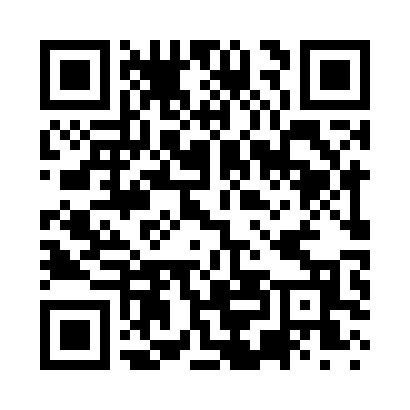 Prayer times for Chicago, Illinois, USAMon 1 Apr 2024 - Tue 30 Apr 2024High Latitude Method: Angle Based RulePrayer Calculation Method: Islamic Society of North AmericaAsar Calculation Method: ShafiPrayer times provided by https://www.salahtimes.comDateDayFajrSunriseDhuhrAsrMaghribIsha1Mon5:146:3212:544:297:178:352Tue5:126:3112:544:307:188:373Wed5:106:2912:544:307:198:384Thu5:086:2712:534:317:208:395Fri5:066:2612:534:317:218:416Sat5:046:2412:534:327:228:427Sun5:026:2212:524:327:238:438Mon5:016:2112:524:327:248:459Tue4:596:1912:524:337:268:4610Wed4:576:1712:524:337:278:4711Thu4:556:1612:514:347:288:4912Fri4:536:1412:514:347:298:5013Sat4:516:1212:514:347:308:5114Sun4:496:1112:514:357:318:5315Mon4:476:0912:504:357:328:5416Tue4:466:0812:504:357:338:5617Wed4:446:0612:504:367:348:5718Thu4:426:0512:504:367:358:5919Fri4:406:0312:494:367:379:0020Sat4:386:0212:494:377:389:0121Sun4:366:0012:494:377:399:0322Mon4:345:5912:494:387:409:0423Tue4:335:5712:494:387:419:0624Wed4:315:5612:494:387:429:0725Thu4:295:5412:484:397:439:0926Fri4:275:5312:484:397:449:1027Sat4:255:5112:484:397:459:1228Sun4:245:5012:484:407:469:1329Mon4:225:4912:484:407:489:1530Tue4:205:4712:484:407:499:16